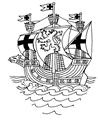 NOTICE IS HEREBY GIVEN THAT THERE WILL BE A MEETING of the Town Council 	The Moot Hall on Monday 12th September 2022 at 7pmTHE PUBLIC AND PRESS ARE CORDIALLY INVITED TO ATTEND	This meeting was postponed.AGENDA1.	Apologies 	2.	To Receive Councillors’ Declarations of Interest 	3.	To Approve the draft Minutes of the meeting of the Council held on 8th August 2022. 	4.	SCC Report and Correspondence 	5.	ESC Report and Correspondence 	6.	Police Report 	7.	Public Forum 	8.	Committee Reports	8a)	PROPERTY & FINANCE COMMITTEE	8ai)	Report from Chairman of Property & Finance Committee8aii)	RESOLUTION to APPROVE	costs associated with the specialist restoration of the War Memorial Plaque usually displayed in The Moot Hall.	8b)	SERVICES COMMITTEE	8bi)	Report from Chairman of Services	8c)	PLANNING COMMITTEE	8ci)	Report from Chairman of Planning	8d)	GRANTS, REQUESTS & EVENTS	8di)	Report from Chairman of Grants, Request & Events Committee8dii)	RESOLUTION to APPROVE	that the annual community bonfire and fireworks event is held on King’s Field on Sunday 6 November 20228diii)	RESOLUTION to APPROVE a donation towards the cost of community bulb planting programme at the junction of Linden Road and Leiston Road 	9.  	Representatives’ Report 	10.	Town Clerk’s Report11.	Mayor’s Notes 	12.	Correspondence 	13.	Gifts and/or Hospitality Received by Councillors 	14.	Items to Pay – Fireworks in NovemberAn In-Camera meeting will follow to discuss a commercially sensitive matter.